                                       	ПРОЕКТ   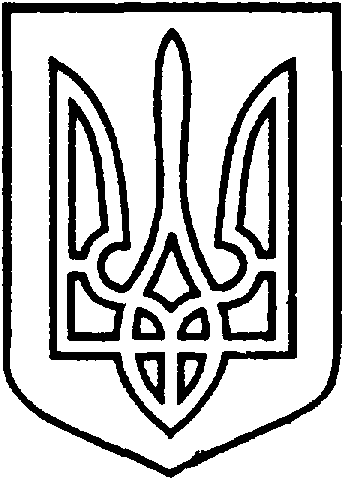 СЄВЄРОДОНЕЦЬКА МІСЬКА ВІЙСЬКОВО-ЦИВІЛЬНА АДМІНІСТРАЦІЯ  СЄВЄРОДОНЕЦЬКОГО РАЙОНУ  ЛУГАНСЬКОЇ  ОБЛАСТІРОЗПОРЯДЖЕННЯкерівника Сєвєродонецької міської  військово-цивільної адміністрації ______________2021  року                                                              №_____     Про затвердження Положення про порядок встановлення режиму роботи об’єктів торгівлі, ресторанного господарства та побутового обслуговування населення на території  Сєвєродонецької міської територіальної громадиКеруючись п. 8 ч. 3 статті 6 Закону України «Про військово-цивільні адміністрації» від 03.02.2015 № 141-VIII, Законом України «Про місцеве самоврядування в Україні» від 21.05.1997 № 280/97-ВР,  Законом України «Про забезпечення санітарного та епідемічного благополуччя населення»               № 4004-XII  від 24.02. 1994 року, Законом України «Про основні принципи та вимоги до безпечності та якості харчових продуктів» № 771/97-ВР від 23.12.1997 р., постановою Кабінету Міністрів України від 15.06.2006р. №833 «Про затвердження Порядку провадження торговельної діяльності та правил торговельного обслуговування населення на ринку споживчих товарів»,  постанови Кабінету Міністрів України від 16.05.1994 № 313 «Про затвердження Правил побутового обслуговування населення», беручи до уваги протокол  засідання  Координаційної  ради  з  питань  розвитку підприємництва у м. Сєвєродонецьку від ______№ ___, висновок Комісії з вивчення та надання висновків про  відповідність проекту регуляторного акту вимогам законодавства, лист Державної регуляторної служби України від ____ № ____ зобовʼязую:Затвердити Положення про порядок встановлення режиму роботи об’єктів торгівлі, ресторанного господарства та побутового обслуговування населення на території Сєвєродонецької міської територіальної громади (Додаток 1).Затвердити форми бланків заяв на встановлення роботи об’єктів торгівлі, ресторанного господарства та побутового обслуговування населення на території  м. Сєвєродонецька для юридичних осіб (Додаток 2) та фізичних осіб - підприємців (Додаток 3).Затвердити форми бланків заяв про анулювання погодження на встановлення режиму роботи для юридичних осіб (Додаток 4) та фізичних осіб - підприємців (Додаток 5). Вважати таким, що втратило чинність розпорядження керівника військово-цивільної адміністрації м. Сєвєродонецька від 07.12.2020 № 1163.Дане розпорядження підлягає оприлюдненню.6.	Контроль за виконанням розпорядження залишаю за собою.Керівник Сєвєродонецької міськоївійськово-цивільної адміністрації                              Олександр СТРЮК 